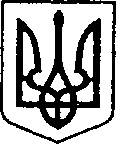 УКРАЇНАЧЕРНІГІВСЬКА ОБЛАСТЬН І Ж И Н С Ь К А    М І С Ь К А    Р А Д АВ И К О Н А В Ч И Й    К О М І Т Е ТР І Ш Е Н Н Я від 11 липня 2019 р.                       м. Ніжин                                         № 14Про внесення змін в додаток до рішеннявиконавчого комітету від 21 лютого 2019 р. № 57«Склад тендерного комітету щодо проведення оцінки тендерних пропозицій стосовно закупівельробіт в рамках проекту «Заходи з енергоефективності в м. Ніжині»	Відповідно до статей 40, 42, 53, 59  Закону України "Про місцеве  самоврядування в  Україні», Регламенту виконавчого комітету Ніжинської міської ради Чернігівської області VІІ скликання, затвердженого рішенням виконавчого комітету  Ніжинської міської ради Чернігівської області VІІ скликання  від 11.08.2016р. №220, на виконання рішення Ніжинської міської ради від 28 вересня 2018 року № 29-43/2018 «Про залучення кредиту НЕФКО», умов кредитного договору між Північною екологічною фінансовою корпорацією (НЕФКО) та Ніжинською міською радою Чернігівської області від 21 грудня 2018 року у зв’язку із кадровими змінами, виконавчий комітет Ніжинської міської ради вирішив :Внести   зміни   в  додаток  до  рішення  виконавчого   комітету   від   21 лютого 2019 року № 57 «Склад тендерного комітету щодо проведення оцінки тендерних пропозицій стосовно закупівель робіт в рамках проекту «Заходи з енергоефективності в м. Ніжині» та викласти його у редакції, що додається.Відділу з питань діловодства та роботи зі зверненнями громадян (Остапенко С.В.) забезпечити ознайомлення з даним рішенням членів тендерного комітету.Відділу  інвестиційної  діяльності  та  розвитку  інфраструктури (Ворона Д.П.) забезпечити оприлюднення даного рішення на офіційному сайті Ніжинської міської ради.Контроль за виконанням даного рішення покласти на заступника міського голови з питань діяльності виконавчих органів ради Дзюбу С.П.Головуючий на засіданні виконавчого комітету Ніжинської міської ради, перший заступник міського головиз питань діяльності виконавчих органів ради                          Г.М. ОлійникВізують:Начальник відділу інвестиційної діяльностіта розвитку інфраструктури виконавчого комітету Ніжинської міської ради                                                      Д.П. ВоронаПерший заступник міського голови з питань діяльності виконавчих органів ради                                  Г.М. ОлійникНачальник відділу юридично-кадрового забезпечення апарату виконавчого комітету Ніжинської міської ради			                                          В.О. ЛегаКеруючий справами виконавчого комітету Ніжинської міської ради                                               C.О. КолесникСКЛАДтендерного комітету щодо проведення оцінки тендерних пропозицій стосовно закупівель робіт в рамках проекту «Заходи з енергоефективності в м. Ніжині»Перший заступник міського голови з питань діяльності виконавчих органів ради                                                      Г.М. ОлійникПояснювальна запискадо рішення виконавчого комітету «Про внесення змін в додаток до рішеннявиконавчого комітету від 21 лютого 2019 р. № 57 «Склад тендерного комітету щодо проведення оцінки тендерних пропозицій стосовно закупівельробіт в рамках проекту «Заходи з енергоефективності в м. Ніжині»Відповідно до ст. 40 Закону України «Про місцеве самоврядування в Україні», кредитного договору між Північною екологічною фінансовою корпорацією (НЕФКО) та Ніжинською міською радою Чернігівської області від 21 грудня 2018 року та у зв’язку з реалізацією проекту «Заходи з енергоефективності в м. Ніжині» необхідно внести зміни в додаток до рішення виконавчого комітету від 21 лютого 2019 р. № 57 «Склад тендерного комітету щодо проведення оцінки тендерних пропозицій стосовно закупівель робіт в рамках проекту «Заходи з енергоефективності в м. Ніжині» у зв’язку з кадровими змінами.Відділ з питань організації діяльності міської ради та її виконавчого комітету, відповідно до Закону України «Про доступ до публічної інформації», забезпечує опублікування цього рішення протягом п’яти робочих днів з дати його підписання шляхом оприлюднення на офіційному сайті Ніжинської міської ради.Інформує про проект рішення на засіданні виконавчого комітету Ніжинської міської ради т.в.о. начальника відділу інвестиційної діяльності та розвитку інфраструктури виконавчого комітету Ніжинської міської ради.Т.в.о. начальника відділу інвестиційної діяльності та розвитку інфраструктури                                                            Т.О.ПлетньоваДодаток                                                      до рішення виконавчого комітету від                       2019р. №  № п/пП.І.П.Посада1Олійник Григорій Миколайович перший заступник міського голови з питань діяльності виконавчих органів ради, голова тендерного комітету2Крапив’янський Станіслав Миколайовичначальник управління освіти Ніжинської міської ради, заступник голови тендерного комітету3Плетньова Тетяна Олександрівнаголовний спеціаліст сектору з питань інвестиційної та зовнішньоекономічної діяльності відділу інвестиційної діяльності та розвитку інфраструктури виконавчого комітету Ніжинської міської ради, секретар тендерного комітетуЧлени тендерного комітетуЧлени тендерного комітетуЧлени тендерного комітету4Примушко Алла Григорівнаспеціаліст централізованої бухгалтерії управління освіти Ніжинської міської ради5Ворона Денис Павловичначальник відділу інвестиційної діяльності та розвитку інфраструктури виконавчого комітету Ніжинської міської ради6Онокало Ірина Анатоліївнадепутат Ніжинської міської ради VII скликання, голова постійної комісії міської ради з майнових та житлово-комунальних питань, транспорту, зв’язку та охорони навколишнього середовища7Деркач Андрій Петровичдепутат Ніжинської міської ради VII скликання, голова постійної комісії міської ради з питань земельних відносин, будівництва, архітектури, інвестиційного розвитку міста та децентралізації8Мамедов Володимир Хейбаровичдепутат Ніжинської міської ради VII скликання, голова постійної комісії міської ради з питань соціально-економічного розвитку міста, підприємницької діяльності, дерегуляції, фінансів та бюджету9Щербак Олег Вікторовичдепутат Ніжинської міської ради VII скликання, голова постійної комісії міської ради з питань регламенту, депутатської діяльності та етики, законності, правопорядку, антикорупційної політики, свободи слова та зв’язків з громадськістю10Король Володимир Степановичдепутат Ніжинської міської ради VII скликання, голова постійної комісії міської ради з питань соціального захисту населення, освіти, охорони здоров’я, культури, сім’ї та молоді, фізичної культури і спорту